Cove High SchoolSenior Project Guide2018-2019Senior Project Standard     The successful completion of the Cove Senior Project will provide a collection of evidence that demonstrates the students extended application of learning.Updated 8/19/2018Student Name: __________________________Table of Contents2018-2019 Senior Project TimelineAssignments to support successful completion of the Senior ProjectUse the due dates listed below to manage your time and plan ahead.  *note:  some dates are approximations and may be subject to change at Designated Staff’s discretionJUNIORS		DUE DATEPersonal Statements-Draft (support for Sr. Project)		TBDProject Topics of Interest		TBDMentor Identified & Mentor Conference Form Completed	          	October 16, 2018Topic Proposal Submitted		March 19, 2019Senior Project Proposal Approved		April 16, 2019SENIORS		DUE DATEPersonal Statement-Final (support for Senior Project)		September 25, 2018Monthly Reflection Logs  - Due at monthly Advisory Meeting.Reflection Log #1 (may be an accumulation of summer work)				September 25Reflection Log #2				October  23Reflection Log #3				November 27Reflection Log #4				January  29Reflection Log #5				February  26Reflection Log #6				March  18Complete Physical Project		February 26, 2019Compose Oral Boards Presentation		TBDPresent Oral Boards for Advisory		April 10, 2019Formal Senior Project Presentation		April 23, 2019Reflection Paper		May 13, 2019	Senior Project Portfolio of Evidence		May 20, 2019(all the above assignments and related documentation that demonstrates successful completion of the Extended Application graduation requirement)Cove High School Senior Project 2018-2019An OverviewSenior Project is designed to meet the Extended Application portion of Diploma requirements for graduation in the State of Oregon.  It gives students the opportunity to create a relevant project connected to their future goals. Through the Senior Project, students apply academic standards, essential skills, technical knowledge, and other skills appropriate to their personal and/or career interests and post-high school goals. Students are asked to reflect on their future aspirations, to design and implement a project that allows them to develop new skills, to present their learning in front of an audience and to reflect upon their learning.  Students who successfully complete a Senior Project will meet the following state graduation requirements:Demonstrate extended application through a collection of evidence.Demonstrate career related knowledge and skills, personal management, team work, communication, problem solving, employment foundations and career development.Participate in career related learning experiences.Your project will have the following components:Rigor:  	Is the project challenging?  Are you applying your knowledge and skills in a new and/or complex way?  Do you have to learn something in order to complete it?  Relevance:  	How does your project relate to your Personal Education Plan, including your post high school goals and aspirations?Reflection:  	You will reflect on your learning and experiences and make clear and meaningful connections with your Personal Education Plan.Your project will allow you to demonstrate:Personal Management:  	Manage your time, resources and responsibilities.  Exhibit appropriate work ethic, and behaviors. Problem Solving:  	Use decision-making problem solving techniques effectively. Communication:  	Demonstrate effective communication skills to give and receive information.Teamwork/Collaboration: Demonstrate teamwork and ability to effectively work with others.Employment Foundations: Demonstrate academic, technical and organizational knowledge and skills required for successful employment.Career Development:  	Demonstrate career development skills in planning for post-high school experiences.OUTLINE OF COVE SENIOR PROJECT REQUIREMENTS(further details are contained in this Sr. Project Guide)Junior YearJunior Year (Fall)Topics of Interest Generated--AdvisoryTopic Selected--AdvisoryMentor Identified--AdvisoryMentor Conference (form to be completed)—Advisory 				(*must be approved prior to beginning research)Junior Year (Winter/Spring)Topic Research (based on project goals)--AdvisoryTopic Proposal—EnglishProposal Approvals—Advisory (*must be approved prior to moving forward)Senior YearSenior Year (Summer/Fall)Complete Physical Project—AdvisoryOrganize Evidence for Presentation—AdvisorySenior Year (Winter)Compose Oral Boards Presentation Speech w/Visuals—English/SpeechRehearse Oral Boards—English/SpeechSenior Year (Spring)Present at Oral Boards for Evaluation--AdvisoryReflection Paper—EnglishSenior Project Portfolio--English	Senior Project ProposalRefer to Addendum BEnglish III—Dr. FarrellJunior Year (Fall)Topics of Interest Generated--AdvisoryTopic Selected--AdvisoryMentor Identified--AdvisoryMentor Conference (form to be completed)—AdvisoryJunior Year (Winter/Spring)Topic Research (based on project goals)--AdvisoryTopic Proposal—EnglishProposal Approvals--AdvisorySenior Project Proposals should be composed after meeting with your mentor and discussing the items on the Mentor Proposal Conference form.  To complete the proposal, you must submit a typed document that follows the provided components structure, and it must contain all required signatures to verify that all involved parties agree to its contents.Senior Project Proposal Components:I. Title Page (use template - Addendum B)II. Proposal Written Sections (five sections following the guidelines provided - Addendum B)III. Planning Chart, Mentor Information, and Signatures (filled in with required information and signed - Addendum B)IV. Mentor Proposal Conference Form (this form outlines what you and your mentor discuss and agree on in terms of planning for your project - Addendum C) Senior Project MentorMentor Proposal Form--Refer to Addendum CWhat is a mentor?Someone who has knowledge and experience in your topic and can provide support and guidance in completing your projectWhat can a mentor do for me?Answer questionsProvide guidance, encouragement, and motivationGive you information on how to access resourcesHelp you develop relevant research topics and research questionsProvide a lot of “how to” information for your projectHow do I find a mentor?Ask people! Ask friends, family, teachers, etc. if they know anybody in your topic area who would be willing to mentor you. Consider the person with whom you Job Shadowed and/or have interned.  Search in the community for someone working in the field. If you have been involved with an organization related to your topic, they may be of help to you.  Speak with your teachers to learn of potential community members who you may contact.How involved does the mentor need to be?  VERY!!!  Student and mentor are encouraged to meet on a regular basis. Your mentor must be aware of each step you are accomplishing. This person will be responsible for signing your time log sheets and for completing a Mentor Evaluation form for you at the completion of your project.Who can be a mentor?Has related expertise and a minimum of 4 years experience in your topic area. Has the knowledge base that will help your specific project. Is available to meet with you on a regular basis.Who can NOT be a mentor?Parent/Guardian, relative, an individual that the student lives with or a Cove School staff member can NOT be mentors.  Can I have more than one mentor?Yes. If you are doing a multi-faceted project, it may be to your benefit to have more than one mentor. Does my mentor have to live in the community?It makes it a lot easier if the mentor works or lives close by. Your mentor needs to see your product at its various stages and this would be difficult with a distant relationship. The mentor also has to evaluate your final product.Senior Project Portfolio--Collection of evidence to support the graduation requirementEvidence of your project and learning from your project is to be compiled in a portfolio folder.         Use the following checklist to guide the progress of your portfolio development. The listed items are required. You may add anything to your portfolio that you are proud of, so don’t let this list limit you.Use the following to help you complete and organize your Senior Project portfolio.Portfolio Evaluation form (may be included by advisor)Table of ContentsApproved Project ProposalMentor Proposal Conference FormDocumentation of Senior Project to show SUFFICIENT EVIDENCE of Career Related Learning Standards. Monthly reflection logs & cumulative logEvidence of hours spent on project - Include evidence that you listed in your proposal, calendars, time log sheets, etc. to show the total time you spent on your project.Copy of Thank You letter(s)Mentor EvaluationEvidence of Project    (evidence will vary depending on nature of your Senior Project)Advisory Presentation  - evidence of participation (Designated Staff /administrator signature of participation) Senior Project Presentation & Showcase of Learning Rubrics- (evaluator’s scoring of formal presentation)Reflection Paper-Final DraftRequired Portfolio Organization Separate sections with dividers.Organize information chronologically or in a way that best represents your project. LABEL EVERYTHING. Remember, the portfolio tells the story of your project.Make portfolio look professional. Free of errors, typos, etc. Don’t just spell check but proofread! Guidelines for a Sufficient Collection of EvidenceThe guidelines show each of the three Extended Application (Senior Project) traits (Relevance, Rigor, Reflection), followed by clarifying questions, a space to check progress, and an area for listing the specific location of the evidence. Students should routinely use the clarifying questions and check-off space provided to track their progress and to ensure their collections show enough evidence of all three Extended Application traits. Using these guidelines will help students to be sure their collections are complete and ready to be scored. Extended Application (Senior Project) StandardStudents will be able to apply and extend academic and career-related knowledge and skills in new and complex situations appropriate to the students personal, academic, and/or career interests and post high school goals.Does the work sufficiently represent the Extended Application standard?The collection must include:RelevanceEvidence of personal relevance. Students show clear connection between their work and their post-high school goals and plans as they have developed or evolved. They show evidence of new learning, ideas, results or conclusions.RigorDescription of academic and specialized knowledge and skills appropriate to context. Students explicitly describe the academic and specialized knowledge and skills they used. They demonstrate an understanding of how these knowledge and skills are appropriate to their education plans and post-high school goals.Application of learning to new contexts. Students apply and extend academic and specialized knowledge and skills in complex or non-routine situations, where the student uses some individual responsibility and autonomy.ReflectionReflection on applied learning and connection to goals. Students reflect on how they applied academic and specialized knowledge and skills in complex or non-routine situations. They also describe how their work relates to their post-high school goals.Is there sufficient documentation of the students’ work?The collection must include:Documentation of process. Students explain the steps involved and types of activities, communications, or research used when putting together their collection of evidence.Tangible documentation of products. Students provide tangible evidence of their work through photos, video, written pieces, etc.Record of reflection. The collection of evidence must include some form of written and/or verbal record of reflection.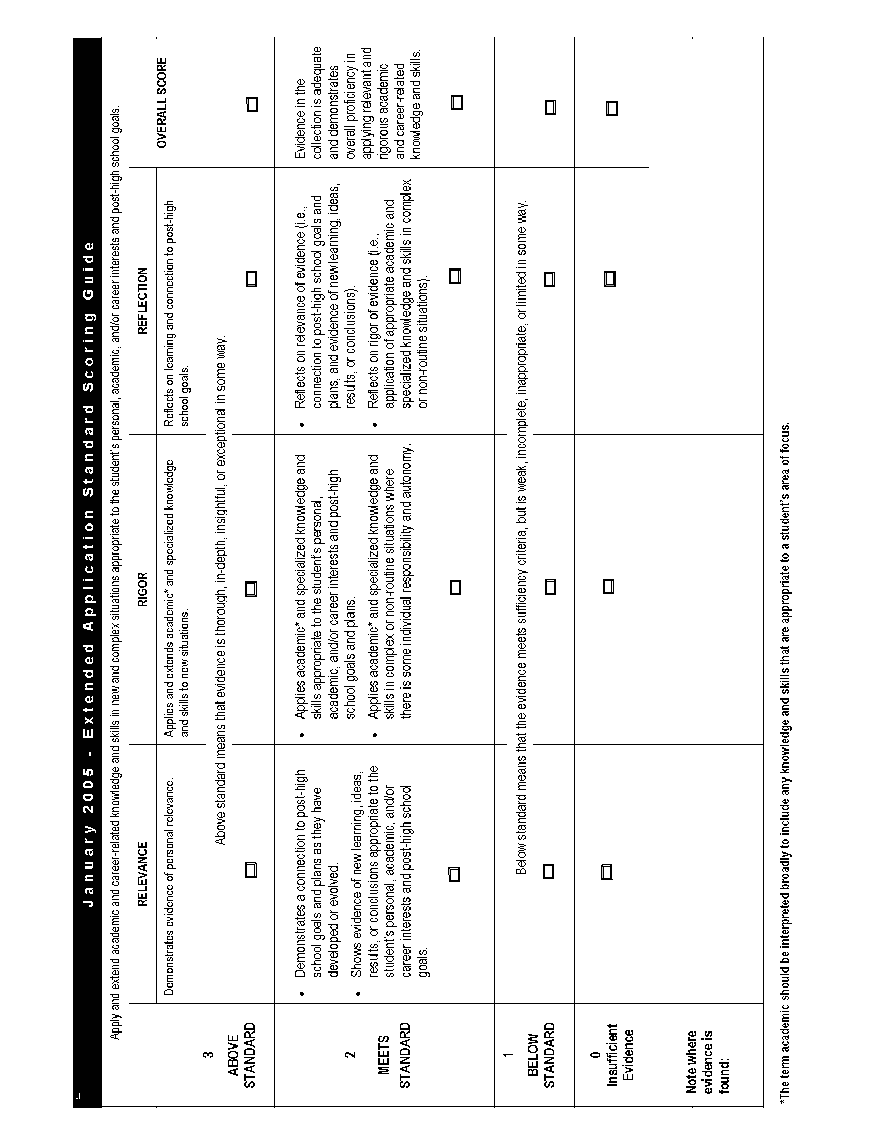 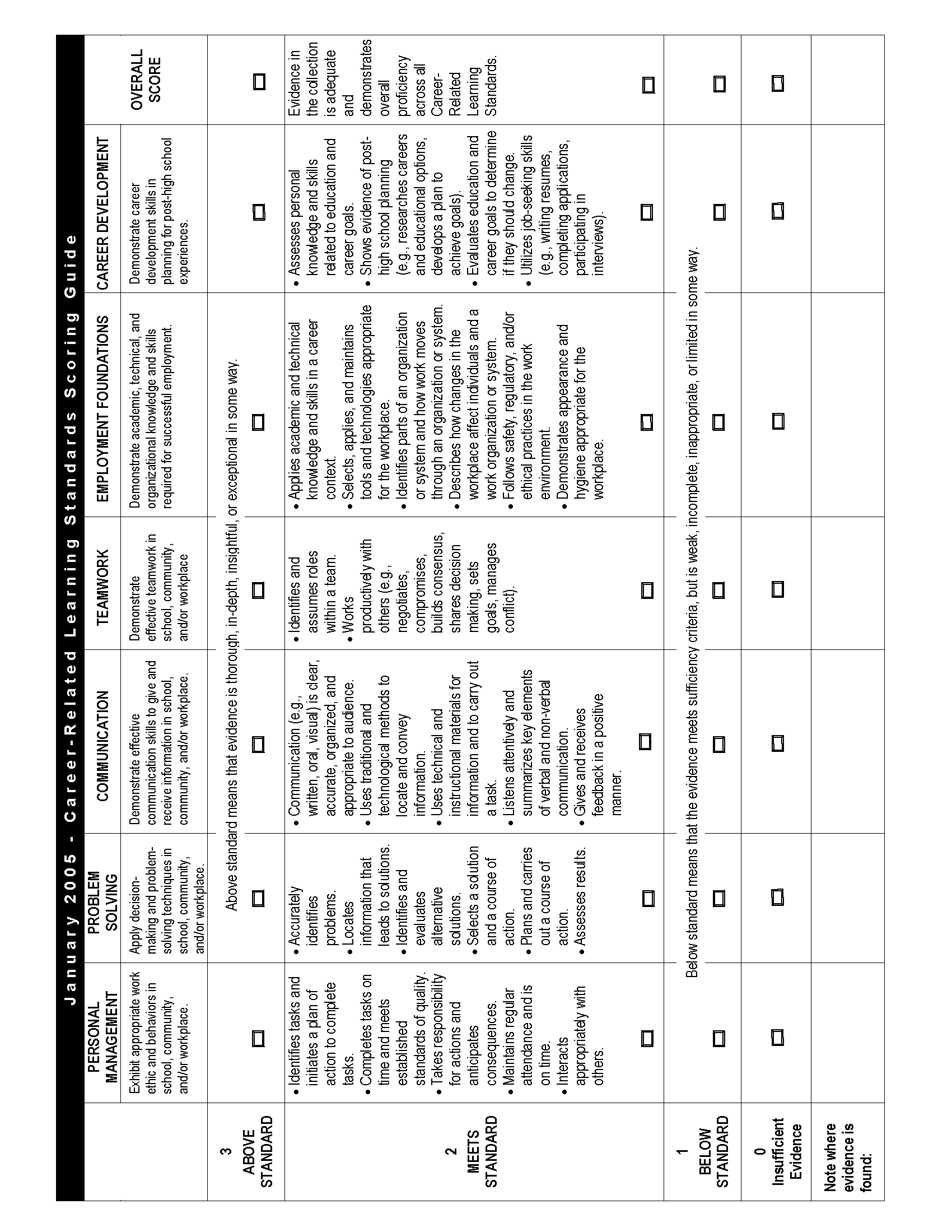 Present to an Audience and Showcase ExperienceThe next step of your Senior Project is to publicly present your learning, which may include your peers, parents, staff and community members. Your formal presentation should be a minimum of 15 minutes in length and include a visual aide that enhances your presentation. (Refer to Presentation Scoring Rubric)FORMAL PRESENTATIONIntroduce yourself (first and last name) and your project.  Include an insight regarding your project that draws in the audience, and helps them listen closely to your presentation.Describe how or why did you choose your project, and how it’s relevant to you.Discuss the process you went through to complete the final product, along with evidence for each of the following Career-Related Learning Standards:Show your final product to the audience in a way that helps them experience it as much as possible: demonstrating how to use it in front of your audience, presenting a video of people exploring it, or showing a series of photos that document how it all came together. Share your thoughts on what you’ve learned from the Senior Project process. Conclude your presentation by giving thanks to people who have supported you through your Senior Project, and give your audience of students and parents a takeaway lesson: something they can learn from your experience about themselves, their community, or their future.Additional expectations to support a successful presentation: Show up at least 10 minutes before your scheduled presentationDress professionally  Presentations must be a minimum of 15 minutes long.   Days prior to presentation, check in with your hosting teacher regarding room preparation and technology needs.   PRACTICE! PRACTICE! PRACTICE!  Be prepared to answer a variety of questions like the following:What did you expect to learn in the process?  What did you learn through the work you did?  What insights did you gain? What is your analysis of the project’s benefits?  If you had it to do over, what would you do differently?  What advice would you give to next year’s seniors about their projects?  The Visual AidYour presentation must be supported by a visual aid to assist with the demonstration, explanation, and presentation of your project for your audience. Your goal is to ENHANCE your presentation with the use of a visual aide.  Some suggestions for visual aids include:Objects: tools or materials that show or demonstrate your senior project.Display boards: diagrams, drawings, illustrations, maps, pictures, or brochures, etc., thoughtfully displayed on a presentation board or projected from a document camera.Document camera: Pictures, writing, maps, diagrams, etc. can all be projected using a document camera.I-movie/Videotapes: Segments of an event, rehearsals, practice, final video, highlights, (3 minutes or less)Electronic Presentations (i.e. PowerPoint): Presentations can be made using PowerPoint, Google Presentation, etc... It is your responsibility to know how to operate the equipment.Showcase of LearningStudents will showcase their learning to the community after the formal Senior Project presentations. Students are encouraged to create a tri-fold visual that captures the main elements of their project.  Additionally, students should prepare an “elevator” speech that includes the essential question and key learning from the senior project experience.Senior Project Presentation Scoring RubricStudents will present their learning in a 15 minute presentation to an audience.  The presentation will have a clear opening and closing, convey their learning and application of the Career Related Learning Standards.The student is expected to use a visual aide that enhances his/her project.Student Name						Date		Evaluator								Presentation time		Start time		  End time		Presentation Topic											Circle the bullets in each box that best describes the student’s presentation.Rate student’s overall presentation (circle one)		5/6:  Exceeds	       4: Meets	    1-3: Needs Further WorkPass (4-6):______ 	Redo (1-3):________Notes:							Reflect on Your LearningFormat: 	Follow MLA Essay Writing GuidelinesLength:	2-3 pages (12pt. typed, double-spaced)Reflection Content: How did you apply each of the following career learning standards during your work on your project? What were your challenges and successes? What new learning will you take with you in your post–high school endeavors? What specific skills did you apply in each of the following areas? Problem Solving, Communication, Teamwork & Collaboration, Employment Foundation, Career Development, PresentationUse the following to guide your writing. Discuss your learning experiences, not a description or whether you enjoyed the project. This is a reflection on your learning.  If any part of the project was not a success, learning still occurred. Include your challenges as well as your successes. These will help you think critically about your experience. What did you learn about yourself through this project? (strengths, weaknesses, talents, traits)What specific skills did you apply during your project? (see chart below)What new skills, knowledge or habits will you be able to apply to personal or career pursuits in the future?Looking back would you have chosen the same topic knowing what you know now?What did you learn about preparing and presenting to a panel?What part of this project or process are you particularly proud of?Looking back on the entire project what would you do differently next time? Reflective Paper RubricStudent Name							Evaluator			Circle the bullets in each box that best describes the student’s paper.Rate student’s overall paper (circle one)	5/6:  Exceeds	       4: Meets	    1-3: Needs Further WorkPass (4-6):______ 	Redo (1-3):__________ 			Advisor:				Notes:Senior Project Mentor Thank You Letter Guidelines1” margins all around Single space Double space between paragraphs Do not indent paragraphs Follow the format below Your street address City, State, Zip Code Date (hit enter 4x) Mentor’s name Business Name (if applicable) Street address City, State, Zip Code (hit enter 2x) Dear (Mentor’s name): (hit enter 2x) Paragraph One “Thank you for …” Be specific for what you are grateful for i.e. volunteering time; sharing expertise; support with the product, etc. Paragraph Two Explain how you have benefited and/or grown from your mentorship by identifying specific skills and knowledge you have gained through the experience. Describe your most memorable session and explain how it was significant or rewarding. Make reference to the product by explaining how the product demonstrates learning gained through the mentorship. Thank them for the help and guidance provided in creating the product. Paragraph Three Thank your mentor again for the rewarding experience and learning opportunities provided. INVITE YOUR MENTOR to be in the audience of your Senior Project PresentationProvide contact information should they wish to contact you in the future (optional). Sincerely, (hit enter 4x)  Sign here (be sure to sign before mailing the letter) (Typed Name here)Addendums to Senior Project Sr. Project Support--Choosing a project that is a good fitAddendum APersonal StatementsTo support the selection of a meaningful and relevant senior project, students are strongly encouraged to complete the following Personal Statements as a means of reflecting on one’s goals and aspirations.  Note:  The Personal Statements are not a requirement for the Senior Project, but are helpful for preparing to apply for scholarships.  The four Personal Statements are aligned to the OSAC Scholarship application.  For each personal statement, the length is "no more than 150 words”.  Personal Statement #1:  Explain your career aspirations and your educational plan to meet these goals.
Personal Statement #2:  Explain how you have helped your family or made your community a better place to live. Please provide specific examples.
Personal Statement #3:  Describe a personal accomplishment and the strengths and skills you used to achieve it.
Personal Statement #4:  Describe a challenge or obstacle you faced in the last ten years. What did you learn about yourself from this experience?General Tips for OSAC Scholarship Application:Let your Personal Statements tell your story.  Donors are looking for reasons why they should choose you for their scholarship award.  Show the “unique you” in your Personal Statements and use correct grammar, punctuation, and spelling.  Do not repeat information already included in your application, such as that your greatest accomplishment is your GPA.  Focus on something unique about yourself!  For all Personal Statements, pay attention to the topic and any length requirements.You can also link all the specifics here:http://www.oregonstudentaid.gov/eapp_essays.htmlFor the OSAC scholarship in general:http://oregonstudentaid.gov/Senior Project ProposalAddendum BTITLE OF PROJECTbyStudent NameIn partial fulfillment of the graduation requirements forCove High SchoolCove, OregonSemester 2, 20__Written SectionsWritten SectionsThe written sections of the proposal are detailed paragraphs using headings (as provided below) and subheadings (as appropriate) to provide the reader with a clear overview of what you have planned, researched, discussed with your mentor, and how you will complete your project.  Please include the following sections covering all pertinent details:IntroductionProvide a paragraph that introduces the topic.  Begin in broad terms and then narrow to more specifics of what you plan to explore.  Explain why you have chosen this topic as your area of exploration.  (How does it tie to an area of interest or your career path?)  End this paragraph with a purpose statement that includes your essential question(s).Literature ReviewBegin by stating what you already knew about this topic prior to researching it, and then describe what you needed to find out.  Provide information that you have gathered about your topic.  This information should inform how you plan to carry out the physical project.  It should support answering the essential question(s), but the physical project will directly answer the question(s).  Use in-text (parenthetical) citations following the format for your subject area (i.e., APA, MLA, Chicago/Turabian) and provide a properly formatted reference list. A minimum of eight resources is required.Project DescriptionProvide a detailed description of the project.  Define if it is career-related, community service oriented, or a personal exploration.  Explain what you intend to learn (refer back to your essential and supporting questions).  How will this learning be new as well as a challenge to you?  Who is your mentor/outside expert?  What skills or expertise does he/she have?  How did you find your mentor?  If you knew your mentor prior to beginning your senior project, explain your relationship with this person.  How do you anticipate your mentor and/or other experts in the field will help you explore your essential and supporting questions?  Share your projected timeline.Proposed EvidenceWhat will you do or create as clear evidence of the research you have done and the knowledge you have gained, and how will this demonstrate that you have achieved your learning goal?  What visual evidence will you provide to document the process of your project (photos and/or other types of images, video, etc.)?  You must include visuals in your presentation.Academic Integrity Discussion/StatementDiscuss your understanding of the need to fulfill all the requirements of your Senior Project with academic integrity.  Include the following statement at the end of this section:I understand that if I commit plagiarism in any written component or falsify the project in any way,      I will appear before the Advisory Board and, in addition to academic and disciplinary consequences, my graduation status may be in jeopardy.Addendum B continuedPlanning ChartEstimated Cost: ____________If cost is over $50, please describe below how you will be able to meet this expense.Estimated Hours to Complete: ________________Must be 15 hours at minimum.Estimated Start Date: ____________  Estimated Date of Completion: _____________On a scale from 1-10 (1 being low challenge), please rate this project in terms of its personal challenge to you:  1	2	3	4	5	6	7	8	9	10Please explain why you gave it this rating:Mentor Information (please have mentor complete the following) Mentor’s Name: _________________________________________________________Job Title: _______________________________________________________________Company/Organization: ___________________________________________________Work Phone: _____________________________	Best Time to Call: __________________Home Phone: _____________________________	Best Time to Call: __________________Fax Number: _____________________________	Email: ____________________________Home Address: _____________________________ City ______________  Zip ______________Work Address: _____________________________ City _______________  Zip ______________My background/experience/career which will enable me to help my senior with the project:



Addendum B continuedSignaturesMentor:As a mentor, I agree that the student can complete the project as described in the above proposal.  I have read the list of duties for a mentor and agree to perform those duties.  I will only advise and aid the student in completing the project.  I will not complete the project for the student.  I will accurately assess the student’s completion of the project when filling out and signing the progress report and final evaluation forms.  I am at least 21 years of age and not related to the student.  ____________________________________________________			_______________________Mentor Signature								DateParent:As a parent/guardian, I support my student’s choice of a Senior Project as described in the above proposal.  I understand that any costs, injury, etc. accrued through my student’s completion of the project are totally my and/or my student’s responsibility.__________________________________________________Parent/Guardian Name (Please Print)____________________________________________________			________________________Parent/Guardian Signature							DateStudent:As a Cove High School student, I agree to complete all of the work on the physical project as described in the above proposal.  I will do so in a respectful manner that brings pride to Cove High School, including its staff, and that follows the rules and behavioral expectations of the school.  I realize that if I do not do all of the above, my physical project will receive an automatic failing grade, therefore preventing me from passing the Senior Project.  I also understand that hours toward the Senior Project may not start until the physical project is approved.____________________________________________________			________________________Student Signature								DateMentor Proposal Conference Form Addendum CStudent Name: ________________________________	Mentor Name: ____________________________Date of Conference: ______________________	Location of Conference: ___________________________The student should fill out the following three prompts prior to meeting with the mentor.Describe your ideas for a physical project:Describe why you are interested in each of the above ideas:Describe how each of the ideas will provide you with a challenge:With your mentor, discuss the ideas and come to a decision about which one you will use for your Senior Project. Highlight that idea (or circle it).  Then, complete the following items with your mentor.List 2-4 goals that you plan to achieve by doing this project.  These should relate to career, service, or personal exploration.Describe what you already know about in terms of this project.Describe information that you will need to acquire to complete this project.List out suggested resources to explore to acquire the above information.  (These will be used in your proposal section on research.)List out any steps that have already been completed that will not count as a part of this project.List out all tasks that must be completed in order to finalize this project.  (Your mentor will help you to define these and to plan the time appropriately.)  Add more pages as needed.10. List out all materials you will need to complete the project.11.  List out any other people you need to contact as resources.12.   List out what you will use as a collection of evidence for the process to prove that you have completed your project (e.g., journal, receipts, emails, samples of work, photos/video, etc.Student:I have worked through this form with the input of my mentor, ____________________________________.____________________________________________			_______________________Student’s Signature							DateMentor:I have worked through this form with my student for his/her Senior Project in order for the physical project portion to run smoothly and for the senior to understand how to successfully complete the physical project.  I know that this project will take at least 15 hours to complete and will be quite challenging for the student.  I am at least 21 years of age and not related to the student.  I understand there will be a mentor’s meeting that I will be required to attend._______________________________________________		___________________________Mentor’s Signature							Date
This proposal format has been adapted from multiple sources, including Portsmouth High School, Portsmouth, RI; Mazama High School, Klamath Falls, OR; and Monument High School, Monument, OR.Senior Project Progress Log Addendum DProgress Log 1      	Due Oct 23Progress Log 2   	Due Nov 27Progress Log 3	Due Jan 29Progress Log 4	Due Mar 18Use this log to track your progress, reflect on learning, and plan next steps. Describe or attach evidence of your progress. Turn in your progress logs to your advisor on or before the due dates listed above. Exactly what I accomplished, including tasks, resources, and costs:Challenges/solutions, feelings/thoughts:When, where, what I will do next on my project:Describe and/or attach your evidence for this log:Cove Senior Project CUMMULATIVE PROGRESS Log Addendum EStudent Name:  _____________________________    Designated Staff’s Initials____________Mentor Signature:  ___________________________________                              		Date	Action/Result                            Time Start   Time End      CRLS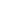 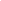 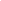 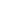 Cove Senior ProjectMentor EVALUATIONAddendum FWe appreciate you taking time to mentor a Cove High School student and support them in completing their senior project.  We would appreciate you taking a few minutes to share your assessment.  Please feel free to add anything else that you believe would help us.Mentor Name								Title:			Company/Address/Phone										Student Name								Date			Using the following scale of 1-4 please rate the student in the following areas:What suggestions do you have for improving our senior project program? (Use space on back as needed, including general comments)Would you be willing to mentor another student in the future?  	(yes)  	   (no)May this information be shared with your mentee?	 (yes)	     (no)Please return ASAP		                    Mail to:	          Cove High SchoolEmail:	Lisa.Murchison@covesd.org			PO Box 68Phone:	  541-568-4424					Cove, OR  97824		 Page(s)              Title2Timeline3Senior Project Overview4Outline of Sr. Project Requirements5Senior Project Proposal Information6Senior Project Mentor7-8Collection of Evidence--Sr. Project Portfolio9-10Oregon Dept. of Education Collection of Evidence Scoring Rubrics11-12Sr. Project Presentation and Scoring Rubric13-14Sr. Project Reflection and Scoring Rubric15Thank You letter (example)16Addendums 17Addendum A—Personal Statements18-21Addendum B—Title Page Template, Written Sections definitions, Planning Chart, Signature/Approvals22-23Addendum C—Mentor Proposal Conference Form24-25Addendum D—Monthly Progress Logs26Addendum E—Cumulative Progress Log27Addendum F—Mentor EvaluationPresentation outlinePhotographsJournal entriesHandoutsCopy of Power PointCreated documentsOther ________________________________________________________Other ________________________________________________________Other ________________________________________________________Personal ManagementProblem SolvingCommunicationTeamworkEmployment FoundationsCareer DevelopmentIdeas/ContentVisual AideOrganizationLanguageDelivery6Purpose  of the presentation is driven homeMain idea is focusedSpecific details are strategically placed for effectVisual enhances the presentation and changes the way viewers looked at the projectThe intro is strong and creativeConclusion is accurate and imaginativeSpeaker’s thoughts make the presentation interestingLanguage is expressive and captivatingGrammar shows deep knowledge of the English languageVocabulary is complex and variedUse of voice & tone changed the way people listenedConstant eye contactProper pronunciation5Purpose is creative and invitingMain idea is focusedSpecific details are relevant and originalVisual enhances the presentation and the viewers knowledge of the projectThe intro is well developedConclusion is accurate and impactingSpeaker’s thoughts are easily followedLanguage is expressive and well developedGrammar is flawlessVocabulary is complex and variedOutstanding use of voice & toneConstant eye contactProper pronunciation4Purpose is engaging to listenersMain idea is focused and clear to the listenerSpecific details support the main ideaVisual is completed and adds to the understanding of the projectThe intro is developedConclusion is accurate and developedSequencing is logical w/appropriate transitionsLanguage is used wellGrammar is used wellVocabulary is appropriate to grade level Effective use of voice & toneEffective eye contactProper pronunciation3Purpose is emergingMain idea is discernable but needs helpSpecific details may not support the main ideaVisual is used but seems incomplete and/or does not enhance the presentation.Evidence of an intro exists but hard to identifyEvidence of a conclusion exists but hard to identifySpeakers thoughts are not easily followed Language is appropriate but not complexGrammar is appropriateVocabulary shows lack of complete understandingEffective use of voice & toneInconsistent eye contactSome words mispronounced2Purpose is hard to defineMain idea is not focusedSpecific details are insufficient to support the main ideaVisual is missing major parts to support the presentation Visual does not enhance the presentationEvidence of an intro is lackingEvidence of a conclusion lackingSpeaker’s thoughts are  hard to followLanguage complexity is below grade levelGrammar shows lack of understanding of the languageVocabulary shows lack of understandingLittle change in voice & toneRarely made eye contactMispronounced words1Purpose is not discernable Main idea is not apparent, wandersSpecific details are not includedVisual is not available/not doneNo Evidence of an intro No evidence of a conclusionNo line of thought is found/discernedLanguage is too simple for grade levelGrammar inappropriate for grade levelVocabulary is detrimentalHard to hear the speakerNever made eye contactMispronounced many words.Students will write a 1-2 page reflective paper after the presentation is complete.  Follow MLA Essay Writing Guidelines and address the following:How did you apply each of the following career learning standards during your work on your project? What were your challenges and successes? What new learning will you take with you in your post–high school endeavors? What specific skills did you apply in each of the following areas? Problem Solving, Communication, Teamwork & Collaboration, Employment Foundation, Career Development, PresentationIdeas/ContentOrganizationSentence FluencyConventions6Purpose is clear.Main idea is focusedSpecific details support the main ideaThe intro is strong and creativeConclusion is accurate and imaginativeWriters thoughts make the piece engaging to readThere is natural flow of the language used.Writing is easy to read aloudSentence length, structure and complexity is variedSentence ending punctuation is correct.Spelling is correctGrammar usage is correct5Purpose is clear.Main idea is focusedSpecific details support the main ideaThe intro is well developedConclusion is accurate and impactingWriters thoughts are followed easilyThere is natural flow of the language used.Writing is easy to read aloudSentence length, structure and complexity is variedSentence ending punctuation is correct.Spelling is correctGrammar usage is correct4Purpose is clear.Main idea is focusedSpecific details support the main idea The intro is developedConclusion is accurate and developedSequencing is logical w/appropriate transitionsThere is natural flow of the language used.Writing is easy to read aloudSentence length, structure and complexity is variedSentence ending punctuation is correct.Spelling is correctGrammar usage is correct3Purpose is emergingMain idea is discernible but needs helpSpecific details may not support the main ideaEvidence of an intro exists but hard to findEvidence of a conclusion exists but hard to findWriters thoughts are not followed easilyThe essay is written in short, simple sentences.Writing is disjointed and hard to read aloudSentence length, structure and complexity is not  visibleSentence ending punctuation is sporadicSpelling is sporadicProper grammar usage is found sporadically2Purpose is hard to defineMain idea is focusedSpecific details are insufficient to support the main ideaEvidence of an intro lackingEvidence of a conclusion lackingWriter’s thoughts are  hard to follow There is sporadic flow of the language used.Writing is easy to read aloudSentence length, structure and complexity is variedSentence ending punctuation is correct.Spelling is a challenge in the essayProper grammar usage has major gaps1Purpose is not discernible Main idea is not apparent, wandersSpecific details are not includedNo Evidence of an intro No evidence of a conclusionNo line of thought is found/discernedThere is no natural flow of the language used.Writing should not be read loudSentence  structure is not foundSentence ending punctuation isn’t used.Spelling makes ideas hard to followGrammar usage makes ideas hard to followPage(s)AddendumDescription17APersonal Statements18-21BTitle Page Template, Summary of Written Sections, Planning and Signature Forms 22-23CMentor Proposal / Conference Form24-25DMonthly Progress Logs26ECumulative Progress Logs27FMentor EvaluationTask Number & DescriptionApprox. Time to CompleteComplete by this Date1.2.3.4.5.6.7.Student
NameDate 
recordedDesignated StaffTotal hours this logMentor
SignatureCumulative hours logged4-Exceeds Expectation3-Meets Expectation2-Below Expectation2-Below Expectation1-Needs Improvement1-Needs Improvement1-Needs Improvement1.  The student initiated and maintained meaningful collaboration with a community member on his/her Senior Project design, development and assessment.  1.  The student initiated and maintained meaningful collaboration with a community member on his/her Senior Project design, development and assessment.  1.  The student initiated and maintained meaningful collaboration with a community member on his/her Senior Project design, development and assessment.  43212.  Student Appearance:       -Dressed appropriately.       -Groomed appropriately.2.  Student Appearance:       -Dressed appropriately.       -Groomed appropriately.2.  Student Appearance:       -Dressed appropriately.       -Groomed appropriately.443322113.  Student Conduct:       -Scheduled appointments in professional manner.       -Punctual for meetings       -Behaved in a professional/appropriate manner.       -Maintained a positive and appropriate attitude3.  Student Conduct:       -Scheduled appointments in professional manner.       -Punctual for meetings       -Behaved in a professional/appropriate manner.       -Maintained a positive and appropriate attitude3.  Student Conduct:       -Scheduled appointments in professional manner.       -Punctual for meetings       -Behaved in a professional/appropriate manner.       -Maintained a positive and appropriate attitude44443333222211114.  Communications:       -Related well to mentor and others.       -Asked appropriate questions.       -Can understand and take directions       -Demonstrated interest in the experience.       -Was receptive to new ideas4.  Communications:       -Related well to mentor and others.       -Asked appropriate questions.       -Can understand and take directions       -Demonstrated interest in the experience.       -Was receptive to new ideas4.  Communications:       -Related well to mentor and others.       -Asked appropriate questions.       -Can understand and take directions       -Demonstrated interest in the experience.       -Was receptive to new ideas444443333322222111115.  Overall Evaluation:       -Student seemed to benefit from the experience5.  Overall Evaluation:       -Student seemed to benefit from the experience5.  Overall Evaluation:       -Student seemed to benefit from the experience4321